Αλεξανδρούπολη, 29/10/2019ΠροςΚΟΕΠεριφερειακή Επιτροπή Κολύμβησης Α.Μ.-Θ.ΠΡΟΚΗΡΥΞΗ ΑΓΙΟΣ ΝΙΚΟΛΑΟΣ 2019	Ο Ναυταθλητικός Όμιλος Αλεξανδρούπολης, η Κολυμβητική Ομοσπονδία Ελλάδας και η Περιφερειακή Επιτροπή Κολύμβησης Ανατολικής Μακεδονίας & Θράκης, διοργανώνουν στις 30 Νοεμβρίου & 1 Δεκεμβρίου 2019 τη Διεθνή Κολυμβητική Συνάντηση με την επωνυμία «ΑΓΙΟΣ ΝΙΚΟΛΑΟΣ».Οι αγώνες θα διεξαχθούν με το ηλεκτρονικό σύστημα χρονομέτρησης OMEGA, σύμφωνα με τους διεθνείς κανονισμούς κολύμβησης. Οι χρόνοι είναι επίσημοι και θα καταχωρηθούν στο αρχείο της Κ.Ο.Ε.ΓΕΝΙΚΕΣ ΠΛΗΡΟΦΟΡΙΕΣΗ Κολυμβητική Συνάντηση «ΑΓΙΟΣ ΝΙΚΟΛΑΟΣ» θα διεξαχθεί στο Δημοτικό Κολυμβητήριο Αλεξανδρούπολης, πισίνα 50μ., 10 διαδρομών.Δικαίωμα συμμετοχής έχουν : Οι κολυμβητές – τριες των αγωνιστικών κατηγοριών, δηλαδή οι γεννηθέντες από το 2007 και πριν.  Αθλητές ξένων χωρών θα συμμετάσχουν με τους χρόνους που έχουν πετύχει σε διεθνείς αγώνες ή σε αγώνες των ομοσπονδιών των χωρών τους. Κάθε σύλλογος μπορεί να συμμετέχει με 8 κολυμβητές – τριες ανά αγώνισμα.Κάθε κολυμβητής – τρια έχει το δικαίωμα να αγωνισθεί σε έως και 6 αγωνίσματα και σε έως και 3 σε κάθε αγωνιστική ενότητα Το κόστος συμμετοχής ανά κολυμβητή-τρια ανέρχεται στα 15 ευρώ (βάσει της υπ’αριθμ.πρωτ. 622/Ε,30/01/2018 απόφαση ΚΟΕ, τα 3€ συμμετοχής αποδίδονται στην Κολυμβητική Ομοσπονδία Ελλάδος), τα οποία θα καταβληθούν πριν την έναρξη των αγώνων στον ταμία του κολυμβητικού τμήματος του συλλόγου. Η δήλωση συμμετοχής υποβάλλεται από τον σύλλογο που ανήκει ο κολυμβητής-τρια.Δηλώσεις συμμετοχής πρέπει να κατατεθούν το αργότερο μέχρι 25/11/19 στα γραφεία της ΠΕ.ΚΟ.ΑΝ.ΜΑ.Θ. (fax 2510 223434 ή στο email pekoanmath@yahoo.gr) ή στα γραφεία του Ν.Ο.Α. (fax.2551024774 ή στο email swimming@noalex.gr)Οι αγώνες θα διεξαχθούν σε 4 αγωνιστικές ενότητες:Σάββατο       30/11/19 ώρα έναρξης 1ης αγωνιστικής 09.30 ΠροκριματικοίΣάββατο       30/11/19 ώρα έναρξης 2ης αγωνιστικής 18.00 ΤελικοίΚυριακή        1/12/19 ώρα έναρξης 3ης αγωνιστικής 09.00 ΠροκριματικοίΚυριακή        1/12/19 ώρα έναρξης 4ης αγωνιστικής 17.00 ΤελικοίΟι προκριματικοί θα πραγματοποιηθούν σε ένα κύκλο με σειρές από την γρηγορότερη προς την πιο αργή. Για τα αγωνίσματα έως τα 200μ. θα προκρίνονται για τους τελικούς οι 16 καλύτεροι χρόνοι και θα πραγματοποιείται μικρός και μεγάλος τελικός.  Οι χρόνοι του μικρού τελικού θα λαμβάνονται υπόψη για την 9η θέση και κάτω. Τα αγωνίσματα  400μ. ελεύθερο ανδρών-γυναικών και 400μ μικτή ατομική ανδρών-γυναικών θα πραγματοποιηθούν με τους 32 καλύτερους  δηλωθέντες χρόνους και θα προκρίνονται για τους τελικούς οι 8 καλύτεροι χρόνοι. Τα αγωνίσματα 800μ. γυναικών και 1.500μ. ανδρών θα πραγματοποιηθούν έως 2 σειρές με τους 16 καλύτερους δηλωθέντες χρόνους .Οι χρόνοι που θα ληφθούν υπ’ όψη για την κατάρτιση των σειρών θα είναι οι καλύτεροι χρόνοι που θα έχουν κάνει οι κολυμβητές – τριες από τις 1/1/18 έως 25/11/19 σε 50αρα πισίνα.Οι προθερμάνσεις των ομάδων θα πραγματοποιούνται μία ώρα πριν την έναρξη των αγώνων.Οι συμμετοχές των ομάδων ανά σύλλογο και ανά αγώνισμα θα αναρτηθούν στο διαδίκτυο στην σελίδα της ΚΟΕ www.koe.org.gr (από την ομοσπονδία επιλέγεται Περιφερειακή Επιτροπή Ανατολικής Μακεδονίας & Θράκης και ανακοινώσεις).Με τις δηλώσεις συμμετοχής των αθλητών-τριων οι συμμετέχοντες σύλλογοι θα πρέπει να καταθέσουν και την απόφαση της ειδικής αθλητικής αναγνώρισης του Σωματείου από τη ΓΓΑ.ΕΠΑΘΛΑΣτους τρείς πρώτους νικητές – τριες (σε OPEN κατηγορία) θα απονεμηθούν μετάλλια και διπλώματα.Ο καλύτερος κολυμβητής-τρια σύμφωνα με την διεθνή βαθμολογία της FINA θα επιβραβευθεί με το ποσό των 150 ευρώ. Τεχνική σύσκεψη των αγώνων θα πραγματοποιηθεί στις 30/11/19 και ώρα 8.30 στο χώρο της πισίνας του Δημοτικού Κολυμβητηρίου Αλεξανδρούπολης.Σας ευχόμαστε καλή επιτυχία.ΠΡΟΓΡΑΜΜΑ  ΑΓΩΝΩΝ                                        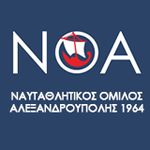 1η αγωνιστική Σάββατο 30/11/19 ώρα 9.3050 	Ύπτιο		Γυναικών		Προκριματικοί50 	Ύπτιο	 	Ανδρών 		Προκριματικοί 100 	Πρόσθιο 	Γυναικών 		Προκριματικοί100 	Πρόσθιο	Ανδρών 		Προκριματικοί100 	Πεταλούδα 	Γυναικών 		Προκριματικοί100 	Πεταλούδα 	Ανδρών 		Προκριματικοί200 	Ελεύθερο	Γυναικών		Προκριματικοί200 	Ελεύθερο 	Ανδρών 		Προκριματικοί200 	Μ.Α		 Γυναικών 		Προκριματικοί200 	Μ.Α 		Ανδρών 		Προκριματικοί200 	Ύπτιο		Γυναικών		Προκριματικοί200 	Ύπτιο	 	Ανδρών 		Προκριματικοί50 	Ελεύθερο	Γυναικών		Προκριματικοί50 	Ελεύθερο 	Ανδρών 		Προκριματικοί1500 	Ελεύθερο 	Ανδρών 		Τελικές σειρές2η αγωνιστική Σάββατο 30/11/19 ώρα 18.0050 	Ύπτιο		Γυναικών		Τελικοί2.	50 	Ύπτιο	 	Ανδρών 		Τελικοί 3.	100 	Πρόσθιο 	Γυναικών 		Τελικοί4.	100 	Πρόσθιο	Ανδρών 		Τελικοί5.	100 	Πεταλούδα 	Γυναικών 		Τελικοί6.	100 	Πεταλούδα 	Ανδρών 		Τελικοί7.	200 	Ελεύθερο	Γυναικών		Τελικοί8.	200 	Ελεύθερο 	Ανδρών 		Τελικοί9.	200 	Μ.Α		 Γυναικών 		Τελικοί10.	200 	Μ.Α 		Ανδρών 		Τελικοί11.	200 	Ύπτιο		Γυναικών		Τελικοί12.	200 	Ύπτιο	 	Ανδρών 		Τελικοί13.	50 	Ελεύθερο	Γυναικών		Τελικοί14.	50 	Ελεύθερο 	Ανδρών 		Τελικοί15.	1500 	Ελεύθερο 	Ανδρών 		Τελικές σειρές16.	8Χ50 	Μ.Ο. Mixed 	Ανδρών-Γυναικών 	Τελικές σειρές3η αγωνιστική Κυριακή 1/12/19 ώρα 9.00800 	Ελεύθερο 	Γυναικών 		Τελικές σειρές50 	Πεταλούδα	Ανδρών		Προκριματικοί50 	Πεταλούδα	Γυναικών		Προκριματικοί 100 	Ελεύθερο 	Ανδρών 		Προκριματικοί100 	Ελεύθερο 	Γυναικών 		Προκριματικοί50 	Πρόσθιο	Ανδρών 		Προκριματικοί50 	Πρόσθιο 	Γυναικών		Προκριματικοί100 	Ύπτιο		Ανδρών 		Προκριματικοί100 	Ύπτιο		Γυναικών		Προκριματικοί200 	Πεταλούδα	Ανδρών		Προκριματικοί200 	Πεταλούδα 	Γυναικών 		Προκριματικοί400 	Ελεύθερο	Ανδρών 		Προκριματικοί400 	Ελεύθερο	Γυναικών 		Προκριματικοί200 	Πρόσθιο	Ανδρών		Προκριματικοί200 	Πρόσθιο 	Γυναικών 		Προκριματικοί400 	Μ.Α.		Ανδρών		Προκριματικοί400 	Μ.Α.		Γυναικών		Προκριματικοί4η αγωνιστική Κυριακή 1/12/19 ώρα 17.00800 	Ελεύθερο 	Γυναικών 		Τελικές σειρές50 	Πεταλούδα	Ανδρών		Τελικοί50 	Πεταλούδα	Γυναικών		Τελικοί 100 	Ελεύθερο 	Ανδρών 		Τελικοί100 	Ελεύθερο 	Γυναικών 		Τελικοί50 	Πρόσθιο	Ανδρών 		Τελικοί50 	Πρόσθιο 	Γυναικών		Τελικοί100 	Ύπτιο		Ανδρών 		Τελικοί100 	Ύπτιο		Γυναικών		Τελικοί200 	Πεταλούδα	Ανδρών		Τελικοί200 	Πεταλούδα 	Γυναικών 		Τελικοί400 	Ελεύθερο	Ανδρών 		Τελικοί400 	Ελεύθερο	Γυναικών 		Τελικοί200 	Πρόσθιο	Ανδρών		Τελικοί200 	Πρόσθιο 	Γυναικών 		Τελικοί400 	Μ.Α.		Ανδρών		Τελικοί17. 400 	Μ.Α.		Γυναικών		Τελικοί18.	8Χ50 	Ελεύθερο Mixed 	Ανδρών-Γυναικών 	Τελικές σειρές